Publicado en Málaga el 21/02/2024 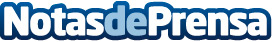 Grupo Peñarroya y Holiday World Resort se comprometen con la diversidad generacionalLa firma de este código refuerza su compromiso con la gestión de la diversidad y la igualdad de oportunidades para el talento seniorDatos de contacto:Agencia de Comunicación de Grupo PeñarroyaGrupo Peñarroya952 44 50 44Nota de prensa publicada en: https://www.notasdeprensa.es/grupo-penarroya-y-holiday-world-resort-se Categorias: Nacional Andalucia Turismo Recursos humanos Actualidad Empresarial http://www.notasdeprensa.es